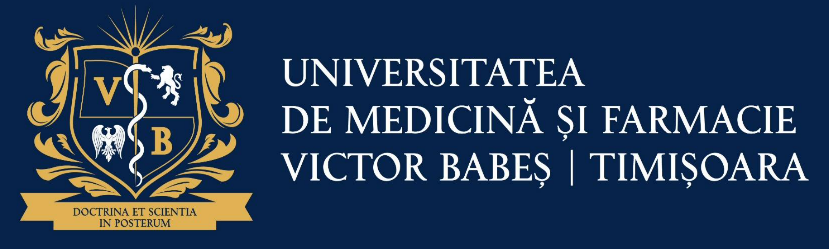 DE FARMACIEAdresa:P-ţa Eftimie Murgu nr. 2, Timişoara,cod 300041, RomâniaTel: (40)256494604; Fax: (40)256494604E-mail: decanat.farma@umft.ro; www.umft.roFACULTATEA DE FARMACIEDOMENIUL: SĂNĂTATEPROGRMUL DE STUDII: ASISTENȚĂ DE FARMACIE (LA LUGOJ)FORMA DE ÎNVĂȚĂMÂNT: CU FRECVENȚĂDURATA STUDIILOR: 3 ANI / 180 CREDITEREZULTATELE PROBEI SCRISEEXAMEN DE LICENŢĂSESIUNEA SEPTEMBRIE 202014 Septembrie 2020PREŞEDINTE COMISIE LICENȚĂ,Prof.univ.dr.  DRAGOMIRESCU ANCA-OCTAVIA					SECRETAR COMISIE,Ș.l.dr.farm. MIOC MARIUS			Nr. Crt.Nume și prenumeNumăr matricolNota 1769,7325610,003579,2947710,0057810,006799,867809,428586,269819,9610829,51118310,00125910,00138410,0014629,9415639,6416859,5717649,9118659,8319669,70206710,0021689,0822699,5723869,8824708,2825719,3526729,4327759,8828899,77